Профилактическое (публичное) мероприятие: лекция на тему «Работа ГЖИ РТ по планированию и мониторингу капитального ремонта многоквартирных домов Республиканской программы 2019 года»2 июля 2019 г., вторник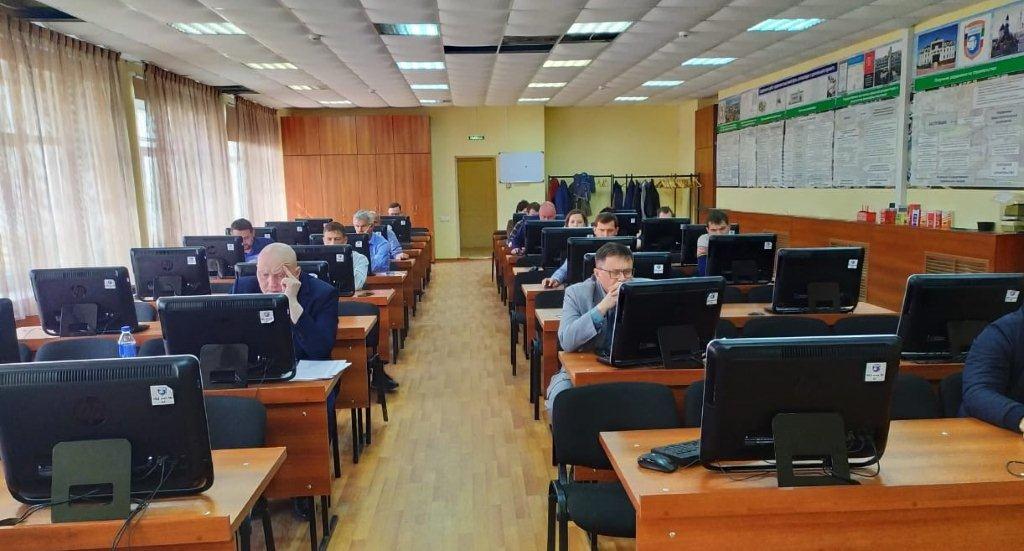 Итоги:Слушатели ознакомлены с правилами и требованиями инспекции при приемке домов после завершения капитального ремонта. Участники проинформированы о работе и полномочиях ГЖИ РТ по привлечению к административной ответственности технического заказчика за нарушения установленных сроков и качество выполняемых работ капитального ремонта многоквартирных домов. 